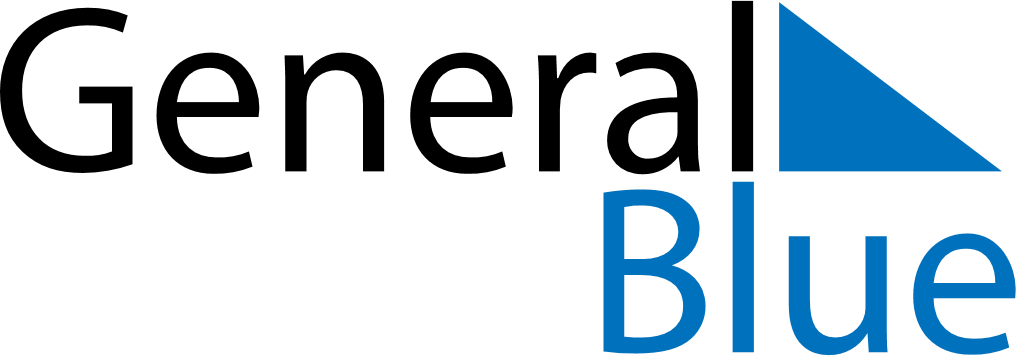 January 2028January 2028January 2028UkraineUkraineSUNMONTUEWEDTHUFRISAT1New Year2345678New YearNew Year (substitute day)New Year (substitute day)910111213141516171819202122232425262728293031